Министерство образования и науки Карачаево-Черкесской РеспубликиПриказ № 4/114.01.2015 г.                                                                                 г. ЧеркесскО сроках, местах и порядке подачи и рассмотрения апелляций в период проведения государственной итоговой аттестации по образовательным программам среднего общего образования в Карачаево-Черкесской Республике в 2015 годуВ соответствии с Порядком проведения государственной итоговой аттестации по образовательным программам среднего общего образования, утвержденным приказом Минобрнауки России от 26.12.2013 № 1400 (зарегистрирован Минюстом России 03.02.2014, регистрационный № 31205)Приказываю:Утвердить сроки подачи и рассмотрения апелляций в период проведения государственной итоговой аттестации по образовательным программам среднего общего образования в 2015 году (Приложение 1).Утвердить места подачи и рассмотрения апелляций обучающихся, выпускников прошлых лет в период проведения ГИА (Приложение 2).Утвердить порядок подачи и рассмотрения апелляций обучающихся, выпускников прошлых лет в период проведения ГИА (приложение 3).Руководителям муниципальных органов управления образованием довести данный приказ до руководителей подведомственных образовательных организаций, обучающихся, выпускников прошлых лет и (или) их родителей (законных представителей).Контроль за исполнением приказа возложить на Первого заместителя министра образования и науки КЧР С. Х. Хапчаеву.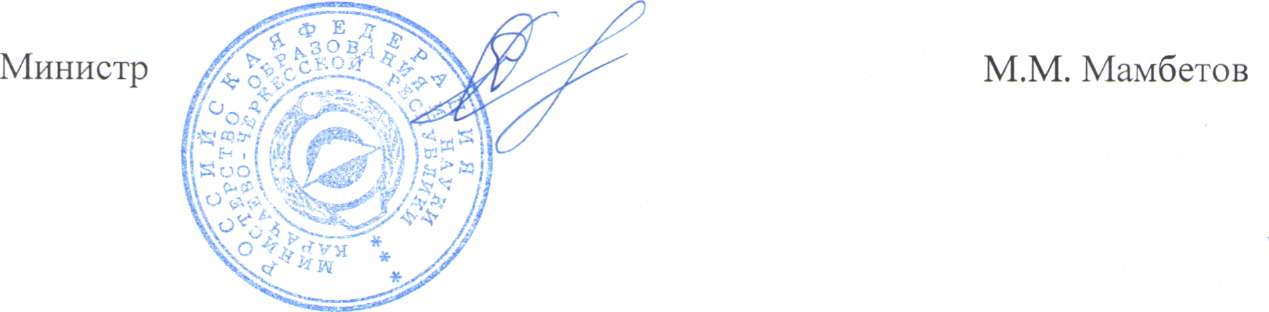 Исп. Н.Г. Аганова                                                                                                          Приложение 1к приказу Министерства образования                                                                              и науки КЧР № 4/1 от 14.01.2015 г.Сроки подачи и рассмотрения апелляций в период проведения государственной итоговой аттестации по образовательным программам среднего общего образования в 2015 годуПриложение 1к приказу Министерства образованияи науки КЧР № ____ от ___.01.2015 г.Места подачи и рассмотрения апелляций обучающихся, выпускников прошлых лет в период проведения государственной итоговой аттестации по образовательным программам среднего общего образования в 2015 годуПриложение 1к приказу Министерства образованияи науки КЧР № ____ от ___.01.2015 г.Порядок подачи и рассмотрения апелляцийобучающихся, выпускников прошлых лет в период проведения государственной итоговой аттестации по образовательным программам среднего общего образования в Карачаево-Черкесской республике в 2015 годуВ целях обеспечения права на объективное оценивание обучающихся, выпускников прошлых лет в период проведения государственной итоговой аттестации по образовательным программам среднего общего образования (далее - ГИА) предоставляется право подать в письменной форме апелляции о нарушении установленного порядка проведения ГИА по учебному предмету, а также о несогласии с выставленными баллами в Конфликтную комиссию Карачаево-Черкесской республики.Конфликтная комиссия принимает по результатам рассмотрения апелляции решения об удовлетворении или отклонении апелляций обучающихся, выпускников прошлых лет в период проведения ГИА.Конфликтная комиссия не рассматривает апелляции по вопросам содержания и структуры заданий по учебным предметам, а также по вопросам, связанным с нарушением обучающихся, выпускников прошлых лет требований Порядка проведения ГИА и неправильным оформлением экзаменационной работы.Обучающийся, выпускник прошлых лет и (или) его родители (законные представители) при желании присутствуют при рассмотрении апелляции.Указанные лица должны иметь при себе документы, удостоверяющие их личность.Председатель и члены Комиссии не вправе отказать апеллянту и его законному представителю присутствовать при рассмотрении апелляции или удалить их из помещения, где рассматривается апелляция.Регламент приема апелляций о нарушении установленного порядка проведения ГИААпелляцию о нарушении установленного порядка проведения ГИА обучающийся, выпускник прошлых лет подает в день проведения экзамена по соответствующему учебному предмету члену государственной экзаменационной комиссии Кемеровской области (далее - ГЭК), не покидая пункт проведения экзамена (далее - ППЭ).Для подачи апелляции о нарушении установленного порядка проведения ГИА обучающимся, выпускникам прошлых лет необходимо:получить от организатора в аудитории форму 2 - ППЭ (два экземпляра), по которой составляется апелляция;составить апелляцию в двух экземплярах;передать оба экземпляра члену ГЭК, который обязан принять и удостоверить их своей подписью, один экземпляр отдать обучающемуся, выпускнику прошлых лет, другой передать в конфликтную комиссию;получить информацию о времени, месте и порядке рассмотрения апелляции конфликтной комиссией.Конфликтная комиссия рассматривает апелляцию о нарушении установленного порядка проведения ГИА не более двух рабочих дней.При рассмотрении апелляции о нарушении устанавливаемого порядка проведения ГИА Комиссия рассматривает апелляцию и заключение о результатах проверки, устанавливает соответствие изложенных в апелляции фактов действительной ситуации в ППЭ во время экзамена и выносит одно из решений:об отклонении апелляции; об удовлетворении апелляции.При удовлетворении апелляции результат ГИА, по процедуре которого обучающимся, выпускником прошлых лет была подана апелляция, аннулируется и обучающемуся, выпускнику прошлых лет предоставляется возможность сдать экзамен по учебному предмету в иной день, предусмотренный расписаниями проведения единого государственного экзамена (далее - ЕГЭ).Решения конфликтной комиссии доводятся до сведения обучающихся, выпускников прошлых лет в течение трех рабочих дней в устной или письменной форме.Регламент приема апелляций о несогласии с выставленными балламиАпелляция о несогласии с выставленными баллами подается в течение двух рабочих дней со дня объявления результатов ГИА по соответствующему учебному предмету.Обучающиеся подают апелляцию о несогласии с выставленными баллами в организацию, осуществляющую образовательную деятельность, в которой они были допущены в установленном порядке к ГИА.Обучающиеся, получающие среднее общее образование в рамках освоения образовательных программ среднего профессионального образования, в том числе образовательных программ среднего профессионального образования, интегрированных с образовательными программами основного общего и среднего общего образования, подают апелляцию в профессиональную образовательную организацию, в которой осваивали образовательные программы среднего общего образования.Выпускники прошлых лет - в муниципальные органы управления образованием (далее - МОУО), расположенные по месту проживания (регистрации).При подаче апелляции о несогласии с выставленными баллами обучающимся, выпускникам прошлых лет необходимо: получить форму заявления (форма 1 - ППЭ); составить апелляцию в двух экземплярах;передать оба экземпляра руководителю образовательной организации (специалисту МОУО, ответственному за ГИА), который удостоверяет их своей подписью, один экземпляр возвращает обучающемуся, выпускнику прошлых лет, другой передает в конфликтную комиссию;получить информацию о времени, месте и порядке рассмотрения апелляции конфликтной комиссией.Руководитель образовательной организации, специалист МОУО, ответственный за ГИА, принявший апелляцию, должен незамедлительно (в течение суток) организовать доставку оригинала в конфликтную комиссию.Обучающийся, выпускник прошлых лет должен прийти на процедуру рассмотрения апелляций конфликтной комиссией в сроки, установленные данным приказом, имея при себе паспорт.При рассмотрении апелляции вместо обучающегося, выпускника прошлых лет или вместе с ним могут присутствовать его родители (законные представители), которые также должны иметь при себе паспорт (законный представитель должен иметь при себе также другие документы, подтверждающие его полномочия).По желанию обучающегося, выпускника прошлых лет его апелляция может быть рассмотрена заочно.Конфликтная комиссия рассматривает апелляцию о несогласии с выставленными баллами в течение четырех рабочих дней с момента ее подачи обучающимся, выпускником прошлых лет.По результатам рассмотрения апелляции о несогласии с выставленными баллами конфликтная комиссия принимает решение:об отклонении апелляции ввиду отсутствия технических ошибок при обработке бланков ЕГЭ и ошибок в оценивании экспертами ответов на задания и сохранении выставленных баллов;об удовлетворении апелляции и выставлении измененных баллов (результат может быть изменен как в сторону увеличения, так и в сторону уменьшения).В случае удовлетворения апелляции конфликтная комиссия оформляет и выдает после уведомление о результатах рассмотрения апелляции с указанием всех изменений, которые были приняты при рассмотрении апелляции. Обучающийся, выпускник прошлых лет подтверждает подписью в протоколе рассмотрения апелляции (форма - 2АП) и в уведомлении о результатах рассмотрения апелляции, что данные об изменениях, внесенные в эти два документа, совпадают.В случае заочного рассмотрения апелляции уведомление направляется апеллянту по электронной почте или по факсу в течение одного рабочего дня.В случае несогласия с решением конфликтной комиссии обучающийся, выпускник прошлых лет может обратиться в Федеральную конфликтную комиссию, которая вправе провести повторную проверку экзаменационной работы обучающегося, выпускника прошлых лет и сохранить или изменить полученное им количество баллов по результатам ГИА.В случае выявления ошибок в обработке и (или) проверке экзаменационной работы обучающегося, выпускника прошлых лет конфликтная комиссия передает соответствующую информацию в РЦОИ. Для пересчета результатов ЕГЭ протокол конфликтной комиссии в течение двух календарных дней направляется в федеральное государственное бюджетное учреждение «Федеральный центр тестирования» (далее - ФГБУ ФЦТ). ФГБУ ФЦТ передает измененные по итогам пересчета результаты ЕГЭ в РЦОИ, которое в течение одного календарного дня представляет их для дальнейшего утверждения ГЭК.Измененные результаты ГИА по каждому учебному предмету, утвержденные ГЭК, размещаются на сайте РЦОИ (rcoi09.ru) в соответствии с требованиями законодательства Российской Федерации в области защиты персональных данных.Дата экзаменаЭкзаменСрокиСрокиДата экзаменаЭкзаменподачи апелляцийрассмотрения апелляцийДосрочный февральский периодДосрочный февральский периодДосрочный февральский периодДосрочный февральский период14 февралярусский язык, география27-28 февраля2 мартаДосрочный этапДосрочный этапДосрочный этапДосрочный этап23 мартаматематика Б6-7 апреля8 апреля26 мартаматематика П9-10 апреля13 апреля28 мартагеография, литература9-10 апреля13 апреля30 мартарусский язык13-14 апреля15 апреля4 апреляобществознание, химия16-17 апреля20 апреля10 апреляиностранные языки, физика23-24 апреля27 апреля11 апреляиностранные языки (устн)23-24 апреля2 апреля18 апреляинформатика и ИКТ, биология, история30 апреля - 4 мая5 мая20 апрелярезерв: русский язык5-6 мая7 мая21 апрелярезерв: математика Б, математика П6-7 мая8 мая22 апрелярезерв: география, химия, литература, обществознание, физика7-8 мая11 мая23 апрелярезерв: иностранные языки, история, биология, информатика и ИКТ7-8 мая11 мая24 апрелярезерв: иностранные языки (устн)7-8 мая11 маяОсновной периодОсновной периодОсновной периодОсновной период25 маягеография, литература9-10 июня11 июнь28 маярусский язык15-16 июня17 июня1 июняматематика Б16-17 июня18 июня4 июняматематика П18-19 июня22 июня8 июняобществознание, химия23-24 июня25 июня11 июня иностранные языки, физика25-26 июня29 июня15 июня информатика и ИКТ, биология, история30 июня – 1 июля2 июля18 июня иностранные языки (устн)2-3 июля6 июля19 июня иностранные языки (устн)2-3 июля6 июля22 июня резерв: русский язык7-8 июля9 июля23 июня резерв: математика Б, математика П8-9 июля10 июля24 июня резерв: география, химия, литература, обществознание, физика9-10 июля13 июля25 июня резерв: иностранные языки, история, биология, информатика и ИКТ9-10 июля13 июля26 июня резерв: иностранные языки (устн)9-10 июля13 июляКатегория участников ГИА 2014 годаМеста подачи апелляцийМесто рассмотрения апелляцийДосрочный февральский, досрочный и основной периодыДосрочный февральский, досрочный и основной периодыДосрочный февральский, досрочный и основной периодыОбучающиеся, освоившие образовательные программы среднего общего образования и допущенные в установленном порядке к государственной итоговой аттестации (выпускники текущего года)Образовательная организация, в которой обучающийся осваивал образовательные программы среднего общего образования (по месту обучения)РГКОУ «Школа-интернат им. Г.Д. Латоковой», г. Черкесск, ул. Ставропольская, 51аОбучающиеся, получающие среднее общее образование в рамках освоения образовательных программ среднего профессионального образования, в том числе образовательных программ среднего профессионального образования, интегрированных с образовательными программами основного общего и среднего общего образованияОбразовательная организация, в которой обучающийся осваивал образовательные программы среднего общего образования (по месту обучения)РГКОУ «Школа-интернат им. Г.Д. Латоковой», г. Черкесск, ул. Ставропольская, 51аЛица, освоившие образовательные программы среднего общего образования в предыдущие годы и имеющие документ о соответствующем уровне образования (или образовательные программы среднего (полного) общего образования, а также граждане, имеющие среднее общее образование, полученное в иностранных образовательных организациях, в том числе при наличии у них действующих результатов ЕГЭ (выпускники прошлых лет)Муниципальные органы управления образованием, расположенные по месту проживания (регистрации)РГКОУ «Школа-интернат им. Г.Д. Латоковой», г. Черкесск, ул. Ставропольская, 51а